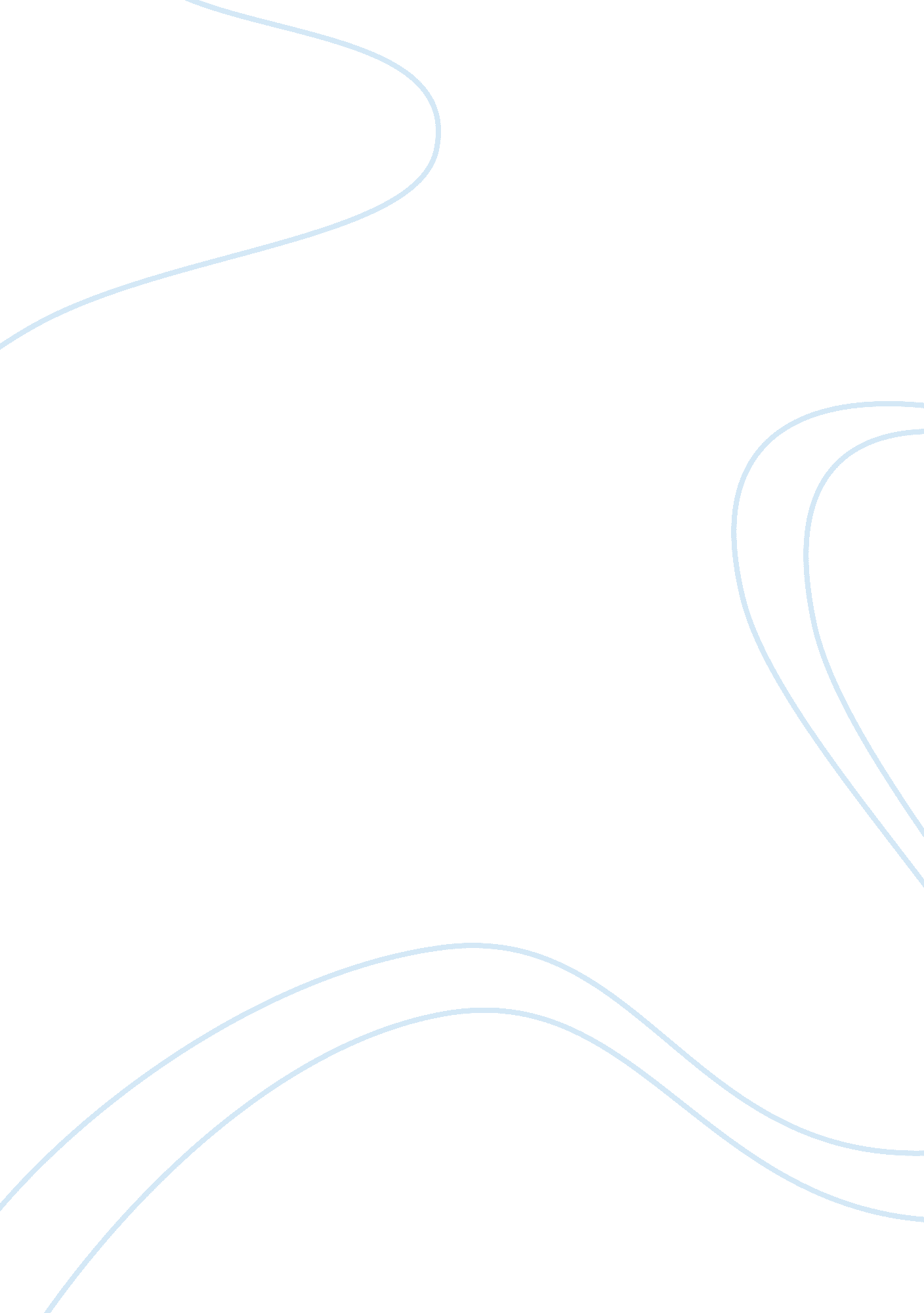 Cognitive impairment and alzheimers disease health and social care essayHealth & Medicine, Disease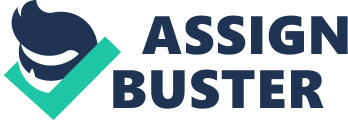 Apathy is one of the commonest symptoms in Alzheimers disease and is associated with frontal lobe disfunction. Apathy is associated with highhealthprofessional load and has several negative effects. Purposes The primary purpose of this survey is to analyze an association between apathy and frontal lobe disfunction in patients with memory jobs. We besides aimed to look into the association between apathy badness and health professional load along with the relationship between apathy and practice Methods This was a retrospective cros sectional survey. We selected 162 back-to-back patients diagnosed with Alzheimer 's dementedness and Amnestic Mild Cognitive Impairment who had comprehensive battery of neuropsychological trials and a behavior evaluation graduated table of involvement for this survey recorded in the database. Correlation between apathy with and withoutdepressionwere tested against frontal lobe trial including Trail doing A, Trial doing B, Letter Fluency, Ideational Fluency, Category eloquence, Abstract Thinking and Executive working subtest of CAMGOG-R. Similarly correlativity analysis was besides done to look into association between apathy and caregiver load every bit good as practice. Consequences Statistically important relationship were found between apathy and executive map tonss, conceptional eloquence tonss, abstract thought and class eloquence tonss. Relationship between apathy and health professional load were extremely important. Further bomber analysis, found apathy to be significantly associated with health professional load in both AD and aMCI patients. Decisions Apathy is associated with frontal lobe disfunction particularly impaired executive map and conceptional eloquence even when controlled for depression. It is extremely associated with health professional load both in AD & A ; aMCI. Hence early acknowledgment and direction of apathy is of import bettering the forecast of patients with AD & A ; aMCI. Definition Apathy is derived from the Grecian term apatheia intending deficiency of poignancy, or passions, and is normally referred as absence of feeling, emotions, involvement, or concern. ( Marin, 1990 ) Marin was the first to gestate apathy at both symptomatological and syndromal degrees and defined apathy as `` deficiency of motive non attributable to decrease degree of consciousness, cognitive damage, or emotional hurt '' ( Marin, 1990 ) . Motivationis a psychological construct and therefore it hard to quantify and measure up it. Hence to do it more clinically qualifiable and quantifiable, Apathy was proposed as a behavioral alteration from the person 's baseline and measured as a decrease in spontaneous and purposeful activity. ( Levy and Dubois, 2006 ) . A Starkstein and co-workers have developed a set ofdiagnosticstandards for apathyA these standards specify the undermentioned as nucleus characteristics of apathy: lessened motive, inaugural and involvement, and blunting of emotions ( Starkstein and Leentjens, 2008 ) . In malice of assorted definitions of apathy being proposed, confusion continue to reign sing the nosological place of apathy. Nevertheless progressively apathy is being recognised as an of import constituent of neuropsychiatric research and that 's why dependable instance description and designation is necessary, to help communicating, research and intervention. This led to the development of consensus diagnostic standards for apathy in Alzheimer 's disease and other neuropsychiatric upsets ( Robert et al. , 2009 ) . Diagnostic criteria The revised consensus standards for apathy follow the same general construction as the standards proposed by Starkstein et Al in 2001 ( Robert et al. , 2009 ) . For a diagnosing of Apathy the patient should carry through the standards A, B, C and D Loss of or diminished motive in comparing to the patient 's old degree of operation and which is non consistent with his age or civilization. These alterations in motive may be reported by the patient himself or by the observations of others. Presence of at least one symptom in at least two of the three following spheres for a period of at least four hebdomads and present most of the clip Loss of, or diminished, purposive behavior as evidenced by at least one of the followers: Loss of self-initiated behavior ( for illustration: starting conversation, making basic undertakings of daily life, seeking societal activities, pass oning picks ) Loss ofenvironment-stimulated behavior ( for illustration: responding to conversation, take parting in societal activities ) Loss of, or diminished, purposive cognitive activity as evidenced by at least one of the followers: Loss of self-generated thoughts and wonder for modus operandi and new events ( i. e. , disputing undertakings, recent intelligence, societal chances, personal/familyand societal personal businesss ) . Loss of environment-stimulated thoughts and wonder for modus operandi and new events ( i. e. , in the individuals abode, vicinity or community ) Loss of, or diminished, emotion as evidenced by at least one of the followers: Loss of self-generated emotion, observed or self-reported ( for illustration, subjective feeling of weak or absent emotions, orobservationby others of a dulled affect ) Loss of emotional reactivity to positive or negative stimulations or events ( for illustration, observer-reports of unchanging affect, or of small emotional reaction to exciting events, personal loss, serious unwellness, emotional-laden intelligence ) These symptoms ( A-B ) cause clinically important damage in personal, societal, occupational, or other of import countries of operation. The symptoms ( A-B ) are non entirely explained or due to physical disablements ( e. g. sightlessness and loss of hearing ) , to drive disablements, to decrease degree of consciousness or to the direct physiological effects of a substance ( e. g. drug of maltreatment, a medicine ) . Prevalence Apathy is an of import and often happening symptom in a assortment of neuropsychiatric upsets. Dementiaand schizophrenic disorders are among the common causes of apathy ( ref ) . The prevalence for apathy in Alzheimer 's disease ranged between 32. 1 % ( Holthoff et al. , 2005 ) and 93. 2 % ( Srikanth et al. , 2005 ) . Point prevalence for apathy in Alzheimer 's disease ranged from 32. 1 % 19A to 58. 7 % ( Aharon-Peretz et al. , 2000, Holthoff et al. , 2005 ) . Conditions associated with apathy Apathy can be a symptom in a figure of neurological or psychiatric syndromes. Neurological Disorders include Traumatic encephalon hurt, Stroke affecting the frontal-subcortical circuit, Alzheimer 's disease ( AD ) , Dementia with Lewy organic structure ( DLB ) , Creutzfeldt-Jakob disease, Frontotemporal dementedness ( FTD ) , HIV dementedness, Parkinson 's disease ( PD ) , Progressive supranuclear paralysis, Anoxic brain disorder, Cerebral tumor, Chronic subdural haematoma, Huntington 's disease, Limbic phrenitis, Multiple induration, Bingwanger 's encephalopathy, Wernicke-Korsakoff syndrome, Kluver Bucy syndrome, Hydrocephalus, Delirium Psychiatric Disorders such as Depression, Schizophrenia, Psychoses and Adjustment upset Psychotropic drugs: . Dopamine adversaries are by and large associated with lessened motive, whilst agonists can increase it. Cannabis dependance, pep pill and cocaine backdown have all been implicated as a causative factor. An amotivational, or apathy, syndrome has been reported in a figure of patients having selective 5-hydroxytryptamines reuptake inhibitor ( SSRI ) intervention over the last decennary. This inauspicious consequence has been noted to be dose-dependent and reversible, but is frequently unrecognised ( Garland and Baerg, 2001 ) . Medical Disorders such as Apathetic thyrotoxicosis, Drug intoxications/withdrawal, Hypothyroidism, Lyme disease, Pseudoparahypothyroidism, Chronic weariness syndrome, Testosterone lack, Vitamin B12 lack, Other enfeebling conditions ( eg, malignance, CCF, nephritic or hepaticfailure) . IS APATHY AND DEPRESSION THE SAME? Apathy has frequently been treated as a portion of depression and it can frequently be diagnostically disputing to distinguish between the two due to frequent carbon monoxide morbidities and a considerable convergence in cardinal symptoms. However they are different concepts and it is of import to distinguish them because of predictive and intervention deductions. Apathy can besides ensue from the intervention for depression. There are theoretical concern that serotonergic re-uptake inhibitors ( SSRIs ) may impact the counterweight of 5-hydroxytryptamine and Dopastat, which can take to apathy, and SSRI-induced apathy has been progressively reported. Effects of Apathy Apathy has important negative effects and therefore early designation and diagnose is critical. In Alzheimer 's Disease ( AD ) patients, apathy is associated with hapless penetration into cognitive and behavioral alterations ( Derouesne et al. , 1999 ) along with greater cognitive every bit good as functional diminution ( Holtta et al. , 2012 ) . Apathetic patients are frequently misperceived as lazy by the household taking to increasing resentfulness. Apathy may impact patient perceptual experience of quality of life ( Gerritsen et al. , 2005 ) and is significantly associated with activities of day-to-day life ( ADLs ) damage ensuing in increased patient and health professional distress.. It is besides significantly associated with older age and a higher incidence of depression and craze ( Holtta et al. , 2012 ) . Apathy has been shown to be associated with frontal lobe disfunction particularly executive map in dementedness ( Ready et al. , 2003 ) and these frontal lobe maps are indispensable to a individual 's ability to transport out mundane planning and determination devising along with health-promoting behaviors, such as medicine direction, dietetic and lifestyle alterations, self-monitoring of responses, and follow-up with wellness attention professionals ( Kuo and Lipsitz, 2004 ) . Apathy affects the quality and degree of familiarity in a relationship and hence enjoyment of each other 's company. This leads to impairment of the relationship, increased health professional load and an increased the hazard of institutionalisation ( Spruytte et al. , 2001 ) ( de Vugt et al. , 2003 ) . Apathy besides has of import diagnostic and intervention deductions. It may forestall patients from seeking an early formal appraisal and may interfere with attachment to pharmacologic intervention for memory loss and engagement in compensatory schemes, such as keeping an accurate and up-to-date memory notebook ( Ready et al. , 2003 ) . Apathy may hold important predictive value. Apathy has been described to increase the hazard of patterned advance from MCI to dementia. Innursingplace patients with Alzheimer 's dementedness, apathy has been associated with physical damage, dependence, hapless nutritionary position and significantly increased 2-year mortality rates ( Holtta et al. , 2012 ) . Patho-physiology of apathy Apathy has been shown to be associated with a break of the frontal-subcortical neural circuit. Assorted surveies have concluded that the neural circuit that originates from the anterior cingulate cerebral mantle, so proceeds to the ventral striate body, globus pallidus, and thalamus, with a concluding cringle back to the anterior cingulate cerebral mantle is related to apathy ( Bonelli and Cummings, 2007 ) . Autopsy surveies have shown that neurofibrillary tangles load were significantly higher in the anterior cingulate cerebral mantle in apathy ( Marshall et al. , 2006 ) . Similarly structural magnetic resonance imagination ( MRI ) surveies have shown that apathy badness correlated with wasting of bilateral anterior cingulate and left auxiliary motor country ( Apostolova et al. , 2007 ) . Studies with Single photon emanation imaging have besides shown that apathetic AD patients had significantly decreased perfusion in the anterior cingulate, the inferior and median convolution frontalis and the orbito frontal convolution ( Robert et al. , 2006 ) Dopamine is the principle neurotransmitter of purposive behaviour, modulating motive, rousing, motor response, and sensorimotor integrating. There is a strong relationship between D2 receptor stimulation and anterior cingulated cortexmetamorphosis. The anterior cingulate cerebral mantle appears to be of importance in motive and wages ( Devinsky et al. , 1995 ) and receives exceptionally heavy dopaminergic ( DA ) excitation originating from ventral tegmental country ( VTA ) nerve cells ( Williams and Goldman-Rakic, 1998 ) . Cholinergic and serotonergic tracts besides play a neuromodulatory function in the motivational circuitry. Acetylcholine ( ACh ) and DA systems appear to organize striatal wages map in a feed-forward, complementary mode ( Williams and Adinoff, 2008, Zhou et al. , 2003 ) . Serotonin is chiefly an repressive neurotransmitter can straight impact frontal lobe activities and they can indirectly modulate frontal lobe activity by suppressing the release of Dopastat ( Daw et al. , 2002 ) . Positron Emission Tomography surveies have important decreases of 5-HT2AA receptor densitiesA in the frontal lobe in patients with apathy ( Franceschi et al. , 2005 ) . There are assorted graduated tables available to determine and quantify apathy. A recent literature reappraisal has identified around 14 graduated tables of which seven were full apathy graduated tables and eight were apathy subscales embedded in larger graduated tables ( Clarke et al. , 2011 ) . The most widely used graduated table were the Apathy Evaluation Scale AES ) and the Neuropsychiatric Inventory ( NPI ) . Neuropsychiatric Inventory ( NPI ) The NPI is a graduated table that assesses and quantifies neurobehavioral perturbations in dementedness patients and besides quantify health professional hurt caused by such behaviors ( Clarke et al. , 2011, Cummings et al. , 1994 ) . The NPI has an apathy subscale, which consists of a general screen point rated on a yes-versus-no footing. If the symptom is found to be present, seven extra apathy inquiries are administered and scored on a yes-versus-no footing. The overall frequence ( rated as 1-4 ) and badness ( rated as 1-3 ) of apathy is so rated. Tonss on the NPI apathy subscale scope from 0 to 12 with higher tonss bespeaking more terrible apathy ( Cummings et al. , 1994 ) . The NPI, and therefore the NPI-apathy subscale, is dependable, widely used, and has been validated in many different scenes. Apathy rating graduated table ( AES ) The AES is an Eighteen-item graduated table capturing symptomatology over last 4 hebdomads. This scale buttockss and quantifies the affectional, behavioural, and cognitive spheres of apathy. It specifically assesses apathy and discriminates it from depression. Each point can be rated on the 4 point likert Scale. It takes around 10-20 min to be completed by a trained interviewer. This trial has a good interrater dependability and is widely used Nonpharmacologic Treatment of Apathy There are many non pharmacological intercessions that have anecdotal and qualitative grounds of effectivity in the apathy but merely a few of them has quality research confirmation in footings of effectivity ( Brodaty and Burns, 2011 ) . Open-label surveies have shown that multisensory behavior therapy andmusictherapy have positive consequence in cut downing apathy and could hike the consequence of anti dementedness drugs ( Ferrero-Arias et al. , 2011, Staal et al. , 2007 ) . Cognitive stimulation therapy that provides activities affecting cognitive processing, within a societal context, with an accent on enjoyment has been shown to be effectual in cut downing apathy in early Alzheimer 's Disease ( Buettner et al. , 2011 ) . Treatment of apathy requires multidisciplinary attack along with health professional psycho instruction about the pathological nature of apathetic province. The health professionals should besides be encouraged to present new beginnings of pleasances, involvements and stimulation along with increasing chance for socialization. It is besides of import that the patient 's general medical conditions are assertively treated and centripetal shortages corrected along with environmental alterations such as usage of adaptative devices such as wheelchair, seeable Clocks, calendars and equal lighting to increase the reward potency of the environment and thereby enhance motive. Although there is presently lack of research grounds, it is possible the other non pharmacological intercessions such as originative activities, cookery, Montessori methods, and behavioural elements, frequently separately tailored, exercising, multisensory stimulation, favored therapy, and particular attention units have the possible to cut down apathy ( Brodaty and Burns, 2011 ) . Pharmacologic Treatment of Apathy AChIs are chiefly used for handling cognitive symptoms in dementedness but recent surveies have shown positive effects on noncognitive symptoms such as apathy, depression, anxiousness, and purposeless motor behaviours. Consequences from randomized controlled tests have shown that AChIs including donepezil, galantamine and rivastigmine are clearly good in the intervention of apathy. There is no clear indicant that any one AChI is superior. Memantine is a specificA N-methyl-D-aspartate receptor adversary and is the lone drug approved for handling terrible AD. A It appears to work by modulating the activity of glutamate, leting a controlled sum of Ca to flux into nerve cells ( enabling information processing, storage, and retrievalA 98 ) protecting nerve cells against glutamatergic excitotoxicity and, potentially, holding a neuroprotective consequence by cut downing toxic Ca inflow. There is grounds from randomized, double-blind, placebo-controlled tests, which indicated important betterments in apathy degrees for patients treated with Memantine Typical Consequences from Randomized, double-blind, placebo-controlled test in nondepressed inmates with dementedness found no alteration in apathy degrees Atypical Surveies look intoing the effects of untypical major tranquilizers on apathy have reported important betterments in symptomsA farther 12-week open-label survey 130 of risperidone in 135 patients with AD showed increasing and important betterment in apathy. An RCT of 652 nursing place occupants with terrible AD reported betterment in apathy for occupants treated with olanzapine 5 mg/day but non with 1, 2. 5, or 7. 5 mg/day, and there was no accommodation for multiple comparings Antidepressants Bupropion is a dopamineA and norepinephrine re-uptake inhibitor and releaser. It is approximately twice as potent an inhibitor of Dopastat re-uptake than of norepinephrine reuptake. Besides reuptake suppression of Dopastat and noradrenaline, bupropion besides causes the release of Dopastat and noradrenaline. Hence theoretically should profit apathy but there have been no good quality tests with Bupropion. There is grounds signifier clinical instance series that bupropion may profit apathy ( Corcoran et al. , 2004 ) Assorted tests of antidepressants in the interventions of apathy have mostly been negative, supplying extra support that depression and apathy are different concepts. There is good quality grounds from assorted randomised controlled trails that antidepressants do no alteration in apathy degrees. Interestingly apathy syndrome has been reported in a figure of patients having selective 5-hydroxytryptamines reuptake inhibitor ( SSRI ) intervention over the last decennary and hence SSRI must be used with cautiousnesss clinicians need to be proactive in supervising for this inauspicious consequence ( Barnhart et al. , 2004 ) Psychostimulants Evidence from instance studies and little open-label surveies in non demented populations suggests that psychostimulants such as dextroamphetamine and Ritalin may be effectual in the intervention of apathy. Results from a recent double-blind, randomized, placebo-controlled crossing over test of Ritalin for the intervention of apathy suggest modest benefits in a subset of AD patients, but that tolerability may be a concern in this population ( Herrmann et al. , 2008 ) . A There are instance studies that have reported that Modai¬? nil may profit apathy syndrome in the older patients and is more tolerable ( Camargos and Quintas, 2011 ) There are merely few surveies on the effectivity of dopaminergic agents as a intervention for apathy and such surveies have been chiefly focussed on Parkinson 's disease and station shot conditions. Bromocriptine, a Dopastat agonist, in case-series studiesA have been found to be effectual in cut downing apathy symptoms in shot and hypoxic encephalon hurt patients ( Barrett, 1991, Debette et al. , 2002, Krishnamoorthy and Craufurd, 2011 ) . There is nevertheless no good quality research grounds of their effectivity in handling apathy in Alzheimer 's disease ( van Reekum et al. , 2005 ) . Amantadine is aA N-methyl-D-aspartic acid receptor adversary, which may indirectly heighten dopaminergic transmittal and confer neuroprotective effects, similar to its parallel, memantine has been shown to be effectual in bettering executive map and apathy symptoms in chronic encephalon hurt, dementedness and Parkinson 's disease ( Drayton et al. , 2004, Wu and Garmel, 2005 ) . Levodopa/carbidopa besides appears to better motive in assorted neurological and psychiatric upsets harmonizing to instance surveies of patients ( Bakheit et al. , 2011, Drubach et al. , 1995 ) Pramipexole, another Dopastat agonist with D3-preferring receptor adhering profile, is used in the early-stage Parkinson 's disease ( PD ) . A meta-analysis of placebo-controlled surveies have shown good consequence on temper and motivational symptoms in PD patients ( Leentjens et al. , 2009 ) . Similarly Ropinirole, Dopastat D2/D3 receptor agonist been reported to better apathy and temper in patients with Parkinson disease ( Czernecki et al. , 2008 ) Apathy is a neurobehavioral syndrome which is defined as quantitative decrease of voluntary, purposive behavior ( Levy and Dubois, 2006 ) . It extremely prevailing across a big assortment of neurological, psychiatric, and medical conditions and is the most common neuropsychiatric symptom of Alzheimer 's disease with an mean point prevalence of 60 % in outpatients with Alzheimers Disease. ( Clarke et al. , 2011, Robert et al. , 2004 ) Apathy is a major hazard factor for transition to dementia in MCI topics and follow up surveies have shown that rates of transition to dementia in MCI with apathetic symptoms were up to 60 % as compared to 24 % for MCI without apathy and depression ( Vicini Chilovi et al. , 2009 ) . Apathy was thought to be upset of sub cortical encephalon construction but interestingly it appears to be really commoner in cortical encephalon upsets with averaged point prevalence of about 60 % as compared to 40 % in upsets of sub cortical constructions ( van Reekum et al. , 2005 ) . The frontal lobes play an of import function in back uping higher-level cognitive map, dwelling of executive accomplishments and working memory. Executive maps are higher-order cognitive procedures that orchestrate simple thoughts, motions and actions into complex purposive behaviors. They include be aftering, induction, coincident information processing, ordinance, judgement, abstraction, and job resolution. Damage of executive working consequences in disinhibition, concrete thought, perseveration, deficiency of enterprise, apathy, and loss of cognitive i¬‚ exibility ( Tsoi et al. , 2008a ) . A significant organic structure of grounds suggests that apathy typically occur following harm to prefrontal cortical-striatal circuits in the encephalon, and are seen in many neurological and psychiatric upsets, including all of the common signifiers of dementedness: Alzheimer disease ( AD ) , vascular dementedness ( VaD ) , and Frontotemporal dementedness. ( Craig et al. , 1996 ) . Studies have shown that Apathy in AD patients was associated with more terrible hypoperfusion in frontal parts on functional imagination ( Craig et al. , 1996 ) . A few surveies have tried to look into the relationship between apathy in dementedness and frontal lobe disfunction. Apathy in AD has been shown to be significantly associated with hapless public presentation on executive map trials, such as the Trail-Making Test and the Stroop colour intervention trial ( McPherson et al. , 2002 ) . Executive disfunction, particularly shortages impacting verbal eloquence and conceptional eloquence, was a important forecaster of apathy in dementedness ( Tsoi et al. , 2008a ) . There has been really small literature about relationship between practice and apathy in Alzheimer 's disease. It is known that frontal systems behavioral jobs are associated with higher health professional load after commanding for dementedness badness and health professional depression. There has been conflicting studies about part of apathy towards caregiver burden. Few surveies have shown that apathy was associated with greater grade of health professional load ( Chow et al. , 2009 ) ( Leroi et al. , 2012 ) while another survey showed that it was the behaviors associated with executive disfunction and disinhibition that were prognostic of load and apathy was considered less troublesome to health professionals ( Davis and Tremont, 2007 ) The primary purpose of this survey is to analyze the association between apathy with or without depression and frontal lobe disfunction in patients with memory jobs. The secondary purpose is to look into association between apathy badness and the health professional load In add-on, this survey will look into the association between apathy and practice in AD and MCI as there are presently limited surveies that have looked into association between them. Ethical motives Approval: A The survey was approved by The National ResearchA EthicsA Service ( NRES ) Committee for East of England, King College London every bit good as the NEPFT NHS R & A ; D office Puting The survey was done at the West Essex Neurocognitive Clinic which is third referral Centre and is based at three locations viz. St Margaret 's Hospital, Epping, Princess Alexandra Hospital, Harlow and Rectory Lane Health Centre, Loughton. The catchment country serves population of aged people of greater London and Essex, UK. The Clinic provides a specialised, multidisciplinary, hospital-based appraisal for people with cognitive jobs Majority of the patient 's referred are those with mild cognitive damages or patients hard to name due to combination of medical, neurological, societal and neuropsychological factors. The clinic is focused on research and preparation and is involved in assorted imagination, cognitive and intervention surveies, every bit good as encephalon contribution programme. Referral standards are based on a history of cognitive damage, which is likely to be caused by degenerative alterations of the encephalon with the MMSE mark of at least 20/30, complex presentations due to interplay of varying degrees medical, neurological and neuropsychological factors and hard to name instances. Patients must be aged in surplus of 40 old ages ( reflecting appropriate referral of people with possible immature onset dementedness ) and must be able to give informed consent. The appraisal is done by a trained and experient clinician along with a psychologist/assistant psychologist. Assessment encompasses a assortment of trials aimed at set uping diagnosing and badness of unwellness. The appraisals of involvement for this survey includes A standard psychiatricinterview Behavioural Pathology in Alzheimer 's Disease Scale ( BEHAVE-AD ) sum 75 where higher mark indicates more disturbed behavior ; Apathy/Indifference sub-scale ( NPI ) total/12 - higher mark indicates greater apathy ; HospitalAnxietyand Depression Scale ( HADS ) -total on each scale/21 -score of 7 or less indicates no important symptoms, mark of 8 - 10 indicates mild symptoms, mark of 11 + indicates moderate symptoms ; Instrumental Activities of Daily Living Scale ( IADL ) total/31 -higher tonss indicates increased dependence upon the source or 'carer ' ; Clinical Dementia Rating ( CDR ) total/5 -higher mark indicates more badly affected cognitive and occupational/social operation ; Screen for Caregiver Burden ( SCB ) total/100 - higher mark indicates client is perceived to be a greater load by the source or 'carer ' ; Neuropsychometric Assessment is done by the Psychologist/Assistant psychologist. The battery of neuropsychometric trials done of involvement to this survey includes: Estimated pre-morbid rational operation ( National Adult Reading Test - NART ) , Cambridge Cognitive Examination-Revised ( CAMCOG-R ) Trail doing A & A ; Trial devising B Letter Fluency, Category eloquence, Ideational Fluency Abstract Thinking, Executive working subtest of CAMGOG-R ( eloquence + Similarities+ Ideational eloquence + Visual logical thinking ) Subjects: This was a retrospective Cross-sectional survey. The survey population comprised 160 back-to-back patients with newly-diagnosed Alzheimer 's disease and amnestic-MCI, All the patients at the clip of their initial neurocognitive clinic appraisal had a thorough neurological and psychiatric scrutiny by a trained and experiences clinician along with extended neuropsychometric appraisal by a psychologist. Health professionals and next-of-kin were besides interviewed. At the clip of the appraisal all patients had capacity to give an informed consent to undergo the appraisal. Their capacity was assessed by a member of clinical squad familiar with, and trained in usage of the Mental Capacity Act. In add-on, patients have either agreed or disagreed to hold their informations entered into unafraid database maintained by North Essex Mental Health Partnership NHS Trust, for the intent of supplying wellness attention and set abouting medical research and statistical analysis. Eligibility standards: All patients diagnosed with Alzheimer 's disease and amnesic Mild Cognitive Impairment who had the undermentioned probes recorded on database: NPI apathy mark, frontal lobe map trial i. e Trail doing A, Trial doing B, Letter Fluency, Ideational Fluency, Category eloquence, Abstract Thinking, Executive working subtest of CAMGOG-R ( eloquence + Similarities+ Ideational eloquence + Visual logical thinking, CAMCOG-R, age, gender, HAD Depression mark, Care giver load and Praxis. All these patients would be eligible to take a portion in the survey. Inclusion standards: Eligible patients who gave an informed consent to hold their informations entered into unafraid database maintained by North Essex Mental Health Partnership NHS Trust, for the intent of supplying wellness attention and set abouting medical research and statistical analysis. This is considered to be patients presumed wants. Exclusion standards: Patients who did non consent to hold their informations entered into unafraid database maintained by North Essex Mental Health Partnership NHS Trust, for the intent of supplying wellness attention and set abouting medical research and statistical analysis. This is considered to be patients presumed wants. Patients whose depression scores on HAD were more than 8 were besides excluded. Measures Apathy will be measured as the apathy sub-score on the NPI. The NPI was developed to measure and quantify neurobehavioral perturbations in dementedness patients and to quantify health professional hurt caused by such behaviours. The NPI has an apathy subscale, which consists of a general screen point rated on a yes-versus-no footing. If the symptom is found to be present, seven extra apathy inquiries are administered and scored on a yes-versus-no footing. The overall frequence ( rated as 1-4 ) and badness ( rated as 1-3 ) of apathy is so rated. Tonss on the NPI apathy subscale scope from 0 to 12 with higher tonss bespeaking more terrible apathy. The NPI, and therefore the NPI-apathy subscale, is widely used and has been validated in many different samples such as ambulatory patients with dementedness, outpatients with AD, multicultural samples, and nursing place occupants. Cognitive damage will be measured by the mark on Cambridge Cognitive Examination-Revised ( CAMCOG-R ) . This neuropsychological battery steps cognitive shortage in a figure of cognitive spheres - mark & lt ; 80/105 suggests the presence of a dementedness, mark of 80-90/105 is fringy. Frontal Lobe disfunction will be measured by the tonss obtained from the undermentioned frontal lobe map trial i. e. Trail doing A, Trial doing B, Letter Fluency, Ideational Fluency, Category eloquence, Abstract Thinking, Executive working subtest of CAMGOG-R ( eloquence + Similarities+ Ideational eloquence + Visual logical thinking ) . The Trail Making Tests ( TMTs ) are popular neuropsychological instruments used either entirely as a showing instrument for observing neurological disease and neuropsychological damage or as portion of a larger battery of trials. The trials are believed to mensurate the cognitive spheres of treating velocity, sequencing, mental flexibleness and visual-motor accomplishments Part A is by and large presumed to be a trial of ocular hunt and motor velocity accomplishments, whereas portion B is considered besides to be a trial of higher degree cognitive accomplishments such as mental flexibleness. TMT-A requires chiefly visuoperceptual abilities, TMT-B chiefly reflects working memory and secondarily task-switching ability, while B-A minimizes visuoperceptual and working memory demands, supplying a comparatively pure index of executive control abilities. Average Deficient Drag A 29 seconds 78 seconds Trail B 75 seconds 273 seconds Letter Fluency undertakings require coevals of words get downing with specific letters within a limited clip it has been. Letters F, A, and S ( FAS ) version of the The Controlled Oral Word Association Test is used in this survey. The trial disposal takes about five proceedingss. The mark is the amount of all admissible words for the three letters ( Loonstra et al. , 2001 ) . Category Fluency undertaking require persons to bring forth examples of specific semantic classs such as the names of animate beings or fruits. CF trial is a really speedy ( normally taking 1 min ) , easy to administrate trial that proved to be utile in the diagnosing of mild AD. The most common version involves the semantic class of animate beings. Surveies have shown that tonss below 15 in the CF ( animals/min ) had a sensitiveness of 88 % and a specificity of 96 % , in distinguishing AD patients from normal controls, bespeaking that a 1-minute trial can be helpful to clinicians to place persons in the early phases of the disease ( Caning et al. , 2004 ) . Category Fluency and Letter Fluency require frontally mediated executive retrieval mechanisms. Both besides require entree to phonological/lexical shops. But, merely class eloquence besides requires entree to more widely distributed semantic shops as the topic searches for examples suiting the mark class ( Cerhan et al. , 2002 ) . Datas Analysis Dependent variable is Apathy mark. Independent variables are CAMCOG-R tonss, tonss of the undermentioned frontal lobe testsTrail doing A, Trial doing B, Letter Fluency, Ideational Fluency, Category eloquence, Abstract Thinking, Executive working subtest of CAMGOG-R ( eloquence + Similarities+ Ideational eloquence + Visual concluding ) every bit good as tonss of health professional load and practice. All these variables will be analysed as uninterrupted informations. The consequences will be graphed to look into if the distribution is about normal and the spread secret plan used to measure the one-dimensionality of the association. Correlation analysis, measured as a correlativity coefficient R, will be used to look into for the presence, the strength and way of a relationship between these variables. Cut-off point of 0. 4 will be considered to be important. Depending on the one-dimensionality one of the two correlativity coefficients will be calculated. Ranked correlativity will be used in the statistical analysis if the relationship between the two variables in non-linear. Rank correlativity coefficients, such as Spearman 's rank correlativity coefficient measures the extent to which, as one variable additions, the other variable tends to increase, without necessitating that addition to be represented by a additive relationship. If, as the one variable addition, the other lessenings, the rank correlativity coefficients will be negative. If the two variables appear to hold additive relationship Spearman correlativity coefficient will be calculated. The closer the coefficient is to either a?’1 or 1, the stronger the correlativity between the variables. If the variables are independent so the correlativity is 0. However, the antonym is non true because the correlativity coefficient detects merely additive dependences between two variables. Consequence One hundred and 60 patients with AD or amnesic MCI who met the above-described standards were enrolled in the survey. Of these 68 patients had a diagnosing of Alzheimer 's disease and 92 had a diagnosing of amnesic MCI. The demographic information of the topics are summarized in Table 1. No statistically important differences in age, instruction, gender, premorbid intelligence, or old ages in instruction consequences were observed between the two groups. However as expected, there was statistically important difference in footings of the IADL, CAMCOG-R, CDR & A ; MMSE The frequence distribution box secret plan suggested that NPI apathy bomber graduated tables are non usually distributed. We did normalcy trials to find whether apathy informations set is well-modelled by a normal distribution or non. We used the Shapiro-Wilk trial as our numerical agencies of measuring normalcy and found that the apathy informations significantly deviate from a normal distribution. As our information 's were non parametric, utilizing the Spearman rho correlativity coefficient, correlativities between variables for whole group and subgroups was generated. The Spearman rho correlativity was repeated with depressive subgroups removed. All trials were one-tailed since hypotheses were directional. The exclusion to this was the trial look intoing the relationship between gender and apathy. These hypotheses were non-directional and therefore two-tailed trials were used. Relationship between apathy and executive map In the combined sample ( AD and A-MCI ) , informations on executive map was available for 157 patients. In these patients, NPI apathy mark was significantly related to executive operation ( rs = -. 222, P = . 003 ) . When the group of patients with depressive symptoms were removed, the NPI apathy mark still remained significantly related to executive operation ( n= 131, rs =-. 169, p=. 027 ) Relationship between apathy and trail devising trials In the combined sample ( AD and A-MCI ) , informations on trail doing trial A was available for 152 patients. In these patients, NPI apathy mark was non significantly related to drag doing tonss ( rs = . 009, P = . 456 ) . When the group of patients with depressive symptoms were removed, the NPI apathy mark remained nonsignificantly related to drag doing A tons ( n= 127, R -. 052, p=. 279 ) In the combined sample ( AD and A-MCI ) , informations on trail doing trial B was available for 84 patients. In these patients, NPI apathy mark was non significantly related to drag doing tons ( rs = . 010, P = . 464 ) . When the group of patients with depressive symptoms were removed, the NPI apathy mark remained nonsignificantly related to drag doing B tons ( n= 72, R. 089, p=. 229 ) Relationship between apathy and verbal eloquence In the combined sample ( AD and A-MCI ) , informations on missive eloquence ( FAS ) was available for 150 patients. In these patients, NPI apathy mark was non significantly related to eloquence ( rs = -. 047, P = . 284 ) . When the group of patients with depressive symptoms were removed, the NPI apathy mark remained nonsignificantly related to eloquence tonss ( n= 130, R -. 041, p=. 321 ) Relationship between apathy and class eloquence In the combined sample ( AD and A-MCI ) , informations on class eloquence ( animate beings ) was available for 157 patients. In these patients, NPI apathy mark was significantly related to category eloquence ( rs = -. 166* , P = . 019 ) . When the group of patients with depressive symptoms were removed, the NPI apathy mark remained nonsignificantly related to category eloquence ( n= 131, rs -. 123, p=. 080 ) Relationship between apathy and conceptional eloquence In the combined sample ( AD and A-MCI ) , informations on conceptional eloquence was available for 156 patients. In these patients, NPI apathy mark was significantly related to conceptional eloquence ( rs = -. 213** , P = . 004 ) . When the group of patients with depressive symptoms were removed, the NPI apathy mark remained significantly related to on conceptional eloquence ( n= 130, rs -. 186* , p=. 017 ) . Relationship between apathy and cognitive map In the combined sample ( AD and A-MCI ) , informations on CAMCOG-R was available for 156 patients. In these patients, NPI apathy mark was significantly related to cognitive operation ( rs = -. 136* , P = . 045 ) . When the group of patients with depressive symptoms were removed, the NPI apathy mark remained significantly related to on conceptional eloquence ( n= 131, rs -. 067, p=. 223 ) Relationship between apathy and abstract thought In the combined sample ( AD and A-MCI ) , informations on abstract thought was available for 152 patients. In these patients, NPI apathy mark was significantly related to abstract thought ( rs = -. 180, P = . 013 ) . Relationship between apathy and health professional load In the combined sample ( AD and A-MCI ) , informations on health professional load was available for 145 patients. In these patients, NPI apathy mark was significantly related to caregiver load ( rs = . 477** , P = . 000 ) . NPI apathy mark remained significantly related to caregiver burden even when the depressive subgroup of patient was removed ( n= 121, rs =. 475** , P = . 000 ) . The correlativity between apathy and caregiver load were so tested in Alzheimer 's disease and amnesic MCI individually and in both subgroups NPI apathy mark was significantly related to caregiver load Relationship between apathy and practice In the combined sample ( AD and A-MCI ) , informations on executive map was available for 156 patients. In these patients, NPI apathy mark was non significantly related to praxis ( rs = -. 102, P = . 103 ) . When the group of patients with depressive symptoms were removed, the NPI apathy mark still remained non significantly related to praxis ( n= 131, rs =. 019, p=. 417 ) Discussion Apathy is one of the commonest symptoms in Alzheimer 's disease. Evidence from assorted clinical, radiological and neuropathological surveies suggests that apathy in Alzheimer 's disease is frontally mediated and has important negative deduction. Our survey is a realistic survey with moderate power affecting both Alzheimer Disease and Amnestic-MCI. This is the first survey as per our cognition in which the relationship of apathy with and without depression in a combined sample of AD & A ; aMCI were tested against a scope of frontal lobe map trials which included executive map mark, abstract believing mark, Category Fluency, missive Fluency, conceptional eloquence mark and test doing A & A ; B trials. Few surveies have at the same time investigated the relation of apathy with such a big scope of frontal lobe map trials. Relationship between apathy and executive map We found statistically important tie ining between apathy and executive map with and without depression corroborating findings from other surveies ( McPherson et al. , 2002 ) . Deficits in frontal lobe map were significantly worse when symptoms of apathy were combined with depression corroborating the determination from a Nipponese survey with a smaller figure of patients ( Nakaaki et al. , 2008 ) . This determination has of import clinical significance because hapless tonss in executive map influence memory abilities by forestalling people to use compensatory schemes that can assist them retrieve information and maintain functional abilities. It is besides associated with greater neuropsychiatric perturbations particularly a greater grade of agitated and disinhibited behaviors ( Chen et al. , 1998 ) . Assorted surveies have shown that impaired executive map is associated with increased pace variableness ensuing in higher incidence falls in patient with AD ( Allali et al. , 2010 ) . In Amnestic MCI, executive map damages is associated with early functional diminution in older grownups ( McGough et al. , 2011 ) . Badness of functional damage is good recognized forecasters of institutionalization ( Rozzini et al. , 2006 ) . Relationship between apathy and conceptional eloquence Successful completion of Ideational eloquence undertakings require speeded productiveness every bit good as the accomplishments of self-monitoring, working memory, scheme coevals, and divergent thought ( Vannorsdall et al. , 2012 ) . We found statistically important tie ining between apathy and conceptional eloquence with and without depression. This is similar to the determination from another survey where Ideational Fluency was found to be significantly associated with apathy ( Tsoi et al. , 2008b ) Relationship between apathy and Category Fluency We found that NPI apathy mark was significantly related to category eloquence but when patients with depressive symptoms were removed, the NPI apathy mark remained nonsignificantly related to category eloquence. There are conflicting consequences about the relationship between apathy and class eloquence. One survey ( n= 72 ) found no important relationship ( McPherson et al. , 2002 ) but another more recent survey ( n= 42 ) found statistically important relationship ( Tsoi et al. , 2008b ) . Relationship between apathy and abstract thought We found that NPI apathy mark was significantly related to abstract believing but when patients with depressive symptoms were removed, the NPI apathy mark remained nonsignificantly related to abstract believing Relationship between apathy and cognitive map Similar to consequences from other surveies, NPI apathy mark was significantly related to cognitive working proposing that apathy was related to poorer cognitive map. However when the group of patients with depressive symptoms were removed, the NPI apathy did non stay score significantly related to cognitive map. Relationship between apathy and missive Eloquence No statistically important relationship was found. This is consistent with current literature grounds ( McPherson et al. , 2002 ) Relationship between apathy and test doing A & A ; B trials No statistically important relationship was found between apathy and both TMT- A & A ; TMT-B in our survey. However another survey had found a statistically important relationship between TMB trial and apathy tonss in Alzheimer 's dementedness ( McPherson et al. , 2002 ) In drumhead among the frontal lobe trial we found that statistically important relationship between apathy and executive map tons, conceptional eloquence tonss, abstract thought and class eloquence tonss. When the groups were reanalysed after taking patients with depressive symptoms, the relation between apathy and abstract thought every bit good as category eloquence became non important. We think that this may be do the power of the survey has reduced when the depressive subgroups were removed. The 2nd possible ground is that apathy and depression portion many common symptoms and therefore the patients we removed utilizing a rigorous diagnostic standards of HAD depression standards were truly patients with apathy. Relationship between apathy and health professional load In our survey, series of explorative Spearman rho correlativity confirmed the important relationship between apathy and health professional load with and without depression. We did farther bomber analysis and found apathy to be significantly related to caregiver load in both AD and aMCI patients. Our survey is the first as per our cognition that confirms that apathy is significantly related to caregiver load in amnestic MCI reverse to the popular belief. The relation of apathy to caregiver load was confirmed by other surveies ( Chow et al. , 2009, Leroi et al. , 2012 ) nevertheless another survey showed that it was the behaviors associated with executive disfunction and disinhibition that were most prognostic of load instead than apathy itself ( Davis and Tremont, 2007 ) . However we did a arrested development analysis and found that apathy approximately accounted for 30 % of health professional load but found no important relationship with behave AD tonss, HADS depression tonss, Executive map tonss and MMSE tonss We besides found a higher incidence of apathy in females as compared to males but farther statistical testing showed no important relationship. In our sample NPI apathy mark was significantly related to cognitive operation as confirmed by other surveies but when patients with depressive symptoms were removed the relationship with cognitive damage was nonsignificant. Our survey has few restrictions. First of all this was a retrospective cross sectional survey and so has its drawbacks, nevertheless it realistic, cross-sectional survey. Another possible job is that the subjective nature of the information 's nevertheless the information 's were collected as a portion of comprehensive neurocognitive appraisal in a third Centre by trained and experient clinicians. Prospective surveies would hold been better but would hold needed extended resources and clip. The sample size was moderate and consisted of assorted sample of Alzheimer 's disease and Amnestic MCI, nevertheless it was reasonably powered and amnesic MCI is considered as prodromic Alzheimer 's disease. We had used merely one graduated table for mensurating apathy. The NPI Apathy subscale is a portion of NPI devised to buttocks and quantifies neurobehavioral perturbations in dementedness and non specifically developed to mensurate apathy. AEP would hold been a better pick as it is specifically developed to mensurate apathy, nevertheless the trial would necessitate preparation and would take a well longer period which would non hold been practical in a normal clinic scene This survey has shown high association of apathy with health professional load both in AD & A ; aMCI and given our anterior cognition of the significantly inauspicious effect, we would go on screen actively for apathy and utilize more specific apathy graduated table along with the NPI graduated table in future 